Follow-Up Data Collection: 90-days
1. COVID QUESTIONS1. Do you feel recovered today (i.e., symptoms associated with illness are no longer a problem)? Yes                                                                                                                                                                      No2a. Have you had any out-patient visit since you completed the day 28 survey? Yes                                                                                                                                                                      No2b. If yes, how many? ___________________3a. Have you had any emergency department visit since you completed the day 28 survey? Yes                                                                                                                                                                      No3b. If yes, how many? ___________________4a. Have you had any hospitalization since you completed the last survey? Yes                                                                                                                                                                      No4b. If yes, how many? ___________________4c. 5. Have you received any additional COVID-19 vaccinations since the last survey? Yes                                                                                                                                                                      No5a. If yes, Date of vaccination: ___________________5b. Type/ Manufacturer: ___________________2. LONG COVID1. The World Health Organization defines long-COVID as the following, “Post COVID-19 condition occurs in individuals with a history of probable or confirmed SARS CoV-2 infection, usually 3 months from the onset of COVID-19 with symptoms and that last for at least 2 months and cannot be explained by an alternative diagnosis. Common symptoms include fatigue, shortness of breath, cognitive dysfunction but also others and generally have an impact on everyday functioning. Symptoms may be new onset following initial recovery from an acute COVID-19 episode or persist from the initial illness. Symptoms may also fluctuate or relapse over time.” Does this definition apply to you? Yes                                                                                                                                                                      No3. SYMPTOM BURDEN QUESTIONNAIRE © 2021 The University of Birmingham The Symptom Burden Questionnaire™ for Long COVID (SBQ™-LC) asks for your views about your symptoms and their impact on daily life over the last 7 days.It will take approximately 15-20 minutes to complete all the scales.For each scale, please answer ALL the questions. Please rest and take breaks if needed. Thank you for completing this questionnaire.BREATHINGThese questions are about your BREATHING symptoms. For each question, please choose the response that best describes your experience over the last 7 days.In the last 7 days, how severe was your shortness of breath (difficulty breathing) when sitting at its worst? 0 – None 1 – Mild  2 – Moderate                                                                                                                                                                        3 – SevereIn the last 7 days, how severe was your shortness of breath (difficulty breathing) when climbing a flight of stairs at its worst? 0 – None 1 – Mild  2 – Moderate                                                                                                                                                                       3 – SevereIn the last 7 days, how severe was your shortness of breath (difficulty breathing) when lying flat at its worst? 0 – None 1 – Mild  2 – Moderate                                                                                                                                                                       3 – SevereIn the last 7 days, did you wake up at night short of breath? 0 – No 1 – Yes In the last 7 days, was your breathing faster than usual? 0 – No 1 – Yes In the last 7 days, how severe was the tightness of your chest at its worst? 0 – None 1 – Mild  2 – Moderate                                                                                                                                                                       3 – SevereIn the last 7 days, how severe was your wheezing (noisy breathing) at its worst? 0 – None 1 – Mild  2 – Moderate                                                                                                                                                                       3 – SeverePAINThese questions are about your PAIN symptoms. For each question, please choose the response that best describes your experience over the last 7 days.In the last 7 days, how severe was your chest pain at its worst? 0 – None 1 – Mild  2 – Moderate                                                                                                                                                                       3 – SevereIn the last 7 days, how severe was your pain on breathing at its worst? 0 – None 1 – Mild  2 – Moderate                                                                                                                                                                       3 – SevereIn the last 7 days, how severe was your shooting or stabbing pain in any place on your body at its worst? 0 – None 1 – Mild  2 – Moderate                                                                                                                                                                       3 – SevereIn the last 7 days, how severe was your aching or burning pain in any place on your body at its worst? 0 – None 1 – Mild  2 – Moderate                                                                                                                                                                       3 – SevereCIRCULATIONThese questions are about your CIRCULATION symptoms. For each question, please choose the response that best describes your experience over the last 7 days.In the last 7 days, how severe were your palpitations (feeling like your heart skipped a beat or a pounding heartbeat) at their worst? 0 – None 1 – Mild  2 – Moderate                                                                                                                                                                       3 – SevereIn the last 7 days, did you feel faint? 0 – No 1 – Yes In the last 7 days, how severe was your dizziness on standing at its worst? 0 – None 1 – Mild  2 – Moderate                                                                                                                                                                        3 – SevereIn the last 7 days, how severe was your swelling of your legs and/or feet at its worst? 0 – None 1 – Mild  2 – Moderate                                                                                                                                                                       3 – SevereIn the last 7 days, did you have cold hands/feet that lasted for longer or were colder than usual? 0 – No 1 – Yes FATIGUEThese questions are about your FATIGUE symptoms. Please answer ALL the questions, thinking about your symptoms over the last 7 days.In the last 7 days, how severe was your fatigue (feeling of physical or mental exhaustion that does 1 - Yest improve with rest) at its worst?☐ 0 – None☐ 1 – Mild ☐ 2 – Moderate                                                                                                                                                                      ☐ 3 – SevereIn the last 7 days, how severe was your low energy (being interested and wanting to do things but 1 - Yest having the energy)?☐ 0 – None☐ 1 – Mild ☐ 2 – Moderate                                                                                                                                                                      ☐ 3 – SevereIn the last 7 days, how severe was your tiredness (need for sleep) at its worst?☐ 0 – None☐ 1 – Mild ☐ 2 – Moderate                                                                                                                                                                      ☐ 3 – SevereIn the last 7 days, how severe was the worsening of your symptoms following simple physical or mental activities at its worst?☐ 0 – None☐ 1 – Mild ☐ 2 – Moderate                                                                                                                                                                      ☐ 3 – SevereMEMORY, THANKING AND COMMUNICATIONThese questions are about your MEMORY, THINKING, AND COMMUNCATION symptoms. Please answer ALL the questions, thinking about your symptoms over the last 7 days.In the last 7 days, how severe was your difficulty remembering things at its worst?☐ 0 – None☐ 1 – Mild ☐ 2 – Moderate                                                                                                                                                                      ☐ 3 – SevereIn the last 7 days, how severe was your memory loss at its worst?☐ 0 – None☐ 1 – Mild ☐ 2 – Moderate                                                                                                                                                                      ☐ 3 – SevereIn the last 7 days, how severe was your brain fog (feeling sluggish, jet-lagged, or blanking out) at its worst?☐ 0 – None☐ 1 – Mild ☐ 2 – Moderate                                                                                                                                                                      ☐ 3 – SevereIn the last 7 days, how often did you feel confused about what was happening around you?☐ 0 – None☐ 1 – Mild ☐ 2 – Moderate                                                                                                                                                                      ☐ 3 – SevereIn the last 7 days, how often did you have difficulty concentrating?☐ 0 – None☐ 1 – Mild ☐ 2 – Moderate                                                                                                                                                                      ☐ 3 – SevereIn the last 7 days, how severe was your difficulty planning at its worst?☐ 0 – None☐ 1 – Mild ☐ 2 – Moderate                                                                                                                                                                      ☐ 3 – SevereIn the last 7 days, how severe was your word-finding difficulty (unable to think of the word you want to say or write) at its worst?☐ 0 – None☐ 1 – Mild ☐ 2 – Moderate                                                                                                                                                                      ☐ 3 – SevereIn the last 7 days, how severe was your difficulty understanding what others were saying at its worst?☐ 0 – None☐ 1 – Mild ☐ 2 – Moderate                                                                                                                                                                      ☐ 3 – SevereIn the last 7 days, how severe was your slurred speech at its worst?☐ 0 – None☐ 1 – Mild ☐ 2 – Moderate                                                                                                                                                                      ☐ 3 – SevereIn the last 7 days, how severe was your reading difficulty (1 - Yest related to dyslexia)?☐ 0 – None☐ 1 – Mild ☐ 2 – Moderate                                                                                                                                                                      ☐ 3 – SevereMOVEMENTThese questions are about your MOVEMENT symptoms. Please answer ALL the questions, thinking about your symptoms over the last 7 days.In the last 7 days, how severe was your tremor (uncontrollable shaking or trembling in part of your body) at its worst?☐ 0 – None☐ 1 – Mild ☐ 2 – Moderate                                                                                                                                                                      ☐ 3 – SevereIn the last 7 days, how severe was your balance difficulty at its worst?☐ 0 – None☐ 1 – Mild ☐ 2 – Moderate                                                                                                                                                                       ☐ 3 – SevereIn the last 7 days, how severe was your difficulty with movement and coordination at its worst?☐ 0 – None☐ 1 – Mild ☐ 2 – Moderate                                                                                                                                                                      ☐ 3 – SevereSLEEPThese questions are about your SLEEP symptoms. Please answer ALL the questions, thinking about your symptoms over the last 7 days.In the last 7 days, how often did you have problems falling asleep?☐ 0 – Never☐ 1 – Rarely ☐ 2 – Sometimes                                                                                                                                                                      ☐ 3 – AlwaysIn the last 7 days, how often was your sleep shorter than usual?☐ 0 – Never☐ 1 – Rarely ☐ 2 – Sometimes                                                                                                                                                                      ☐ 3 – AlwaysIn the last 7 days, how often was your sleep interrupted?☐ 0 – Never☐ 1 – Rarely ☐ 2 – Sometimes                                                                                                                                                                      ☐ 3 – AlwaysIn the last 7 days, how often did you sleep longer than usual?☐ 0 – Never☐ 1 – Rarely ☐ 2 – Sometimes                                                                                                                                                                      ☐ 3 – AlwaysEARS, NOSE AND THROATThese questions are about your EAR, NOSE, AND THROAT symptoms. Please answer ALL the questions, thinking about your symptoms over the last 7 days.In the last 7 days, how severe was your altered sense of smell (foods/objects smelling different to usual) at its worst?☐ 0 – None☐ 1 – Mild ☐ 2 – Moderate                                                                                                                                                                       ☐ 3 – SevereIn the last 7 days, how severe was your altered sense of taste (foods tasting different to usual) at its worst?☐ 0 – None☐ 1 – Mild ☐ 2 – Moderate                                                                                                                                                                       ☐ 3 – SevereIn the last 7 days, how severe was your sneezing at its worst?
☐ 0 – None☐ 1 – Mild ☐ 2 – Moderate                                                                                                                                                                       ☐ 3 – SevereIn the last 7 days, how severe was your stuffy or runny nose at its worst?☐ 0 – None☐ 1 – Mild ☐ 2 - Moderate                                                                                                                                                                     ☐ 3 – SevereIn the last 7 days, how severe was your sinus congestion (discomfort or feeling of 'fullness' around nose, cheeks, forehead, or around the eyes) at its worst?☐ 0 – None☐ 1 – Mild ☐ 2 – Moderate                                                                                                                                                                       ☐ 3 – SevereIn the last 7 days, how severe was your production of mucus (phlegm) at its worst?☐ 0 – None☐ 1 – Mild ☐ 2 – Moderate                                                                                                                                                                       ☐ 3 – SevereIn the last 7 days, how severe was your cough at its worst?☐ 0 – None☐ 1 – Mild ☐ 2 – Moderate                                                                                                                                                                       ☐ 3 – SevereIn the last 7 days, how severe was your sore throat at its worst?☐ 0 – None☐ 1 – Mild ☐ 2 – Moderate                                                                                                                                                                       ☐ 3 – SevereIn the last 7 days, how severe was your hoarse voice (change in your voice quality) at its worst?☐ 0 – None☐ 1 – Mild ☐ 2 – Moderate                                                                                                                                                                       ☐ 3 – SevereIn the last 7 days, did you have difficulty swallowing food or drink?☐ 0 – Yes ☐ 1 – No In the last 7 days, how severe was your earache (ear pain) at its worst☐ 0 – None☐ 1 – Mild ☐ 2 – Moderate                                                                                                                                                                       ☐ 3 – SevereIn the last 7 days, did you have new hearing loss?☐ 0 – Yes ☐ 1 – No In the last 7 days, how severe was your tinnitus (noises or ringing sounds in your ears)at its worst?☐ 0 – None☐ 1 – Mild ☐ 2 – Moderate                                                                                                                                                                       ☐ 3 – SevereIn the last 7 days, how severe was your sensitivity to sounds that were not a problem for others (everyday sounds were uncomfortably loud and/or painful) at its worst?☐ 0 – None☐ 1 – Mild ☐ 2 – Moderate                                                                                                                                                                       ☐ 3 – SevereSTOMACH AND DIGESTIONThese questions are about your STOMACH AND DIGESTION symptoms. Please answer ALL the questions, thinking about your symptoms over the last 7 days.In the last 7 days, how severe was your belly/tummy pain at its worst?☐ 0 – None☐ 1 – Mild ☐ 2 – Moderate                                                                                                                                                                       ☐ 3 – SevereIn the last 7 days, how severe was the bloating of your belly/tummy area at its worst?☐ 0 – None☐ 1 – Mild ☐ 2 – Moderate                                                                                                                                                                       ☐ 3 – SevereIn the last 7 days, how severe was your nausea (urge to vomit) at its worst.☐ 0 – None☐ 1 – Mild ☐ 2 – Moderate                                                                                                                                                                       ☐ 3 – SevereIn the last 7 days, how severe was your indigestion and/or heartburn at its worst.☐ 0 – None☐ 1 – Mild ☐ 2 – Moderate                                                                                                                                                                       ☐ 3 – SevereIn the last 7 days, have you been worried about your unplanned weight loss?☐ 0 – Yes ☐ 1 – No In the last 7 days, have you been worried about your unplanned weight gain?☐ 0 – Yes ☐ 1 – No In the last 7 days, how severe was your diarrhea at its worst?☐ 0 – None☐ 1 – Mild ☐ 2 - Moderate                                                                                                                                                                     ☐ 3 – SevereIn the last 7 days, how severe was your constipation (bowel movements happen less often than normal) at its worst?☐ 0 – None☐ 1 – Mild ☐ 2 – Moderate                                                                                                                                                                       ☐ 3 – SevereMUSCLES AND JOINTSThese questions are about your MUSCLE AND JOINT symptoms. Please answer ALL the questions, thinking about your symptoms over the last 7 days.In the last 7 days, how severe was your muscle pain at its worst?	☐ 0 – None☐ 1 – Mild ☐ 2 – Moderate                                                                                                                                                                       ☐ 3 – SevereIn the last 7 days, how severe was your muscle weakness at its worst?☐ 0 – None☐ 1 – Mild ☐ 2 – Moderate                                                                                                                                                                       ☐ 3 – SevereIn the last 7 days, how severe was your muscle stiffness at its worst?☐ 0 – None☐ 1 – Mild ☐ 2 – Moderate                                                                                                                                                                       ☐ 3 – SevereIn the last 7 days, how severe was your joint pain at its worst?☐ 0 – None☐ 1 – Mild ☐ 2 – Moderate                                                                                                                                                                       ☐ 3 – SevereIn the last 7 days, how severe was your joint swelling at its worst?☐ 0 – None☐ 1 – Mild ☐ 2 – Moderate                                                                                                                                                                       ☐ 3 – SevereIn the last 7 days, how severe was your joint stiffness at its worst?☐ 0 – None☐ 1 – Mild ☐ 2 – Moderate                                                                                                                                                                       ☐ 3 – SevereIn the last 7 days, how severe was your muscle twitching at its worst?☐ 0 – None☐ 1 – Mild ☐ 2 - Moderate                                                                                                                                                                     ☐ 3 – SevereIn the last 7 days, how severe was your muscle cramping at its worst?☐ 0 – None☐ 1 – Mild ☐ 2 – Moderate                                                                                                                                                                       ☐ 3 – SevereIn the last 7 days, how severe was the tingling and numbness (pins and needles) in your arms and legs at its worst?☐ 0 – None☐ 1 – Mild ☐ 2 – Moderate                                                                                                                                                                       ☐ 3 – SevereMENTAL HEALTH AND WELLBEINGThese questions are about your MENTAL HEALTH AND WELLBEING symptoms. Please answer ALL the questions, thinking about your symptoms over the last 7 days.In the last 7 days, how severe was your lack of interest in things around you at its worst?☐ 0 – None☐ 1 – Mild ☐ 2 – Moderate                                                                                                                                                                       ☐ 3 – SevereIn the last 7 days, how severe was your anxiety at its worst?☐ 0 – None☐ 1 – Mild ☐ 2 – Moderate                                                                                                                                                                       ☐ 3 – SevereIn the last 7 days, how severe were your feelings of sadness and being miserable at their worst?☐ 0 – None☐ 1 – Mild ☐ 2 – Moderate                                                                                                                                                                       ☐ 3 – SevereIn the last 7 days, did you have thoughts about harming yourself in any way?☐ 0 – None☐ 1 – Mild ☐ 2 – Moderate                                                                                                                                                                       ☐ 3 – SevereIn the last 7 days, how severe were your mood swings at their worst☐ 0 – None☐ 1 – Mild ☐ 2 – Moderate                                                                                                                                                                       ☐ 3 – SevereIn the last 7 days, how severe was your change in appetite at its worst?☐ 0 – None☐ 1 – Mild ☐ 2 – Moderate                                                                                                                                                                       ☐ 3 – SevereIn the last 7 days, how often did you feel lonely or unsupported?☐ 0 – Never☐ 1 – Rarely☐ 2 – Sometimes                                                                                                                                                                     ☐ 3 – AlwaysIn the last 7 days, how often did you feel hopeful about the future?☐ 0 – Never☐ 1 – Rarely☐ 2 – Sometimes                                                                                                                                                                     ☐ 3 – AlwaysIn the last 7 days, did you feel like the person you were before having COVID-19?☐ 0 – Yes ☐ 1 – No SKIN AND HAIRThese questions are about your SKIN AND HAIR symptoms. Please answer ALL the questions, thinking about your symptoms over the last 7 days.In the last 7 days, how severe was your dry skin at its worst?☐ 0 – None☐ 1 – Mild ☐ 2 – Moderate                                                                                                                                                                       ☐ 3 – SevereIn the last 7 days, how severe was your scaly skin at its worst?☐ 0 – None☐ 1 – Mild ☐ 2 – Moderate                                                                                                                                                                       ☐ 3 – SevereIn the last 7 days, how severe was your itchy skin at its worst?☐ 0 – None☐ 1 – Mild ☐ 2 – Moderate                                                                                                                                                                       ☐ 3 – SevereIn the last 7 days, did you have purple-red spots on your feet?☐ 0 – Yes ☐ 1 – No In the last 7 days, did you have a rash?☐ 0 – Yes ☐ 1 – No In the last 7 days, did you have hives (welts or raised itchy patches of skin)?☐ 0 – Yes ☐ 1 – No In the last 7 days, how severe was your hair loss at its worst?☐ 0 – None☐ 1 – Mild ☐ 2 – Moderate                                                                                                                                                                       ☐ 3 – SevereIn the last 7 days, how severe were the changes to your nails (ridging, pitting, discolouration, or brittle nails) at their worst?☐ 0 – None☐ 1 – Mild ☐ 2 – Moderate                                                                                                                                                                       ☐ 3 – SevereEYESThese questions are about your EYE symptoms. Please answer ALL the questions, thinking about your symptoms over the last 7 days.In the last 7 days, did you have red or bloodshot eyes?☐ 0 – Yes ☐ 1 – No In the last 7 days, did you have dry eyes?☐ 0 – Yes ☐ 1 – No In the last 7 days, did you have itchy eyes?☐ 0 – Yes ☐ 1 – No In the last 7 days, how severe was your blurred vision and/or double vision (not related to wearing glasses) at its worst?☐ 0 – None☐ 1 – Mild ☐ 2 – Moderate                                                                                                                                                                      ☐ 3 – SevereIn the last 7 days, how often did you have flashing lights and/or floaters (small dark shapes that float across your vision)?☐ 0 – Never☐ 1 – Rarely☐ 2 – Sometimes                                                                                                                                                                     ☐ 3 – AlwaysIn the last 7 days, how severe was your sensitivity to light at its worst?☐ 0 – None☐ 1 – Mild ☐ 2 – Moderate                                                                                                                                                                      ☐ 3 – SevereIn last 7 days, did you have watery eyes (excessive tears)?☐ 0 – Yes ☐ 1 – No In the last 7 days, did you have a feeling of pressure behind your eyes?☐ 0 – Yes ☐ 1 – No In the last 7 days, how severe was the feeling of pain behind your eyes at its worst?☐ 0 – None☐ 1 – Mild ☐ 2 – Moderate                                                                                                                                                                       ☐ 3 – SevereIn the last 7 days, how often did you have a feeling of something rubbing against your eye when you blink (foreign body sensation)?☐ 0 – Never☐ 1 – Rarely☐ 2 – Sometimes                                                                                                                                                                     ☐ 3 – AlwaysFEMALE REPRODUCTIVE AND SEXUAL HEALTHThese questions are about your FEMALE REPRODUCTIVE AND SEXUAL HEALTH symptoms. Please answer ALL the questions thinking about your symptoms over the last 7 days.In the last month, did you have unusual changes to your menstrual period (irregular, missed or unexpected period)?☐ 0 – Yes ☐ 1 – No ☐ Not applicableIn the last month, was your premenstrual syndrome (PMS) worse than usual?☐ 0 – Yes ☐ 1 – No ☐ Not applicableIn the last month, did you pass blood clots during your period more than usual?☐ 0 – Yes ☐ 1 – No ☐ Not applicableIn the last 7 days, how severe was your vaginal dryness at its worst?☐ 0 – None☐ 1 – Mild ☐ 2 - Moderate                                                                                                                                                                     ☐ 3 – SevereIn the last 7 days, how severe was your vaginal discharge at its worst?☐ 0 – None☐ 1 – Mild ☐ 2 - Moderate                                                                                                                                                                     ☐ 3 – SevereIn the last 7 days, were you worried about your ability to have an orgasm or climax?☐ 0 – Yes ☐ 1 – No ☐ Not applicableIn the last 7 days, how severe was your decreased interest in sex at its worst?☐ 0 – None☐ 1 – Mild ☐ 2 - Moderate                                                                                                                                                                     ☐ 3 – SevereMALE REPRODUCTIVE AND SEXUAL HEALTHThese questions are about your MALE REPRODUCTIVE AND SEXUAL HEALTH symptoms. Please answer ALL the questions thinking about your symptoms over the last 7 days.In the last 7 days, how severe was your difficulty getting or keeping an erection at its worst?☐ 0 – None☐ 1 – Mild ☐ 2 – Moderate                                                                                                                                                                       ☐ 3 – SevereIn the last 7 days, did you have difficulty with ejaculation?☐ 0 – Yes ☐ 1 – No ☐ Not applicableIn the last 7 days, did you have a decreased interest in sex?☐ 0 – Yes ☐ 1 – No ☐ Not applicableOTHER SYMPTOMSThese questions are about your OTHER SYMPTOMS. Please answer ALL the questions thinking about your symptoms over the last 7 days.In the last 7 days, did you have a fever?☐ 0 – Yes ☐ 1 – No In the last 7 days, how often did you have chills/shivering?☐ 0 – Never☐ 1 – Rarely☐ 2 – Sometimes                                                                                                                                                                     ☐ 3 – AlwaysIn the last 7 days, how severe was your sweating problem at its worst?☐ 0 – None☐ 1 – Mild ☐ 2 – Moderate                                                                                                                                                                      ☐ 3 – SevereIn the last 7 days, how severe were your hot flushes at their worst?☐ 0 – None☐ 1 – Mild ☐ 2 – Moderate                                                                                                                                                                      ☐ 3 – SevereIn the last 7 days, how severe was your aching all over the body at its worst?☐ 0 – None☐ 1 – Mild ☐ 2 – Moderate                                                                                                                                                                      ☐ 3 – SevereIn the last 7 days, how severe was the swelling of your glands (lymph nodes) at its worst?☐ 0 – None☐ 1 – Mild ☐ 2 – Moderate                                                                                                                                                                      ☐ 3 – SevereIn the last 7 days, how severe was your vertigo (when everything around you was spinning enough to affect your balance) at its worst?☐ 0 – None☐ 1 – Mild ☐ 2 – Moderate                                                                                                                                                                      ☐ 3 – SevereIn the last 7 days, did you have swelling of your face, lips, tongue, and/or throat?☐ 0 – Yes ☐ 1 – No In the last 7 days, did you experience a heightened reaction to known allergies?☐ 0 – Yes ☐ 1 – No In the last 7 days, did you experience a heightened reaction to new allergies?☐ 0 – Yes ☐ 1 – No In the last 7 days, did you have loss of control of urine (leakage)?☐ 0 – Yes ☐ 1 – No In the last 7 days, did you have difficulty passing urine?☐ 0 – Yes ☐ 1 – No In the last 7 days, have you been passing more urine than usual?☐ 0 – Yes ☐ 1 – No In the last 7 days, how severe was your increased thirst at its worst?☐ 0 – None☐ 1 – Mild ☐ 2 – Moderate                                                                                                                                                                      ☐ 3 – SevereIn the last 7 days, how severe were your mouth ulcers at their worst?☐ 0 – None☐ 1 – Mild ☐ 2 – Moderate                                                                                                                                                                      ☐ 3 – SevereIn the last 7 days, did you experience a worsening of known dental problems?☐ 0 – Yes ☐ 1 – No In the last 7 days, how severe was your dry mouth at its worst?☐ 0 – None☐ 1 – Mild ☐ 2 – Moderate                                                                                                                                                                      ☐ 3 – SevereIn the last 7 days, how severe was your headache at its worst?☐ 0 – None☐ 1 – Mild ☐ 2 – Moderate                                                                                                                                                                      ☐ 3 – SevereIMPACT ON DAILY LIFEFor EACH question, please select one answer that best describes how your symptoms have affected you in the last 7 days.In the last 7 days, have your symptoms affected your ability to work, volunteer, go to school or take part in organised activities?☐ 0 – Not at all☐ 1 – Very little☐ 2 – Somewhat                                                                                                                                                                      ☐ 3 – SeverelyIn the last 7 days, have your symptoms affected your ability to go shopping?☐ 0 – Not at all☐ 1 – Very little☐ 2 – Somewhat                                                                                                                                                                      ☐ 3 – SeverelyIn the last 7 days, have your symptoms affected your ability to do housework or light chores?☐ 0 – Not at all☐ 1 – Very little☐ 2 – Somewhat                                                                                                                                                                      ☐ 3 – SeverelyIn the last 7 days, have your symptoms affected your ability to move around easily?☐ 0 – Not at all☐ 1 – Very little☐ 2 – Somewhat                                                                                                                                                                      ☐ 3 – SeverelyIn the last 7 days, have your symptoms affected your ability to look after yourself (bathing and dressing)?☐ 0 – Not at all☐ 1 – Very little☐ 2 – Somewhat                                                                                                                                                                      ☐ 3 – SeverelyIn the last 7 days, have your symptoms affected your relationships with others (friends and family)?☐ 0 – Not at all☐ 1 – Very little☐ 2 – Somewhat                                                                                                                                                                      ☐ 3 – SeverelyIn the last 7 days, have your symptoms affected your ability to socialise and interact with others?☐ 0 – Not at all☐ 1 – Very little☐ 2 – Somewhat                                                                                                                                                                      ☐ 3 – SeverelyIn the last 7 days, have your symptoms affected your ability to enjoy life?☐ 0 – Not at all☐ 1 – Very little☐ 2 – Somewhat                                                                                                                                                                      ☐ 3 – SeverelyDo you have any other symptoms you wish to report?☐ 0 – Yes ☐ 1 – No If YES, which other symptom(s) do you wish to report?4. EQ-5D-5L © 2009 EuroQol Research Foundation.Under each heading, please tick the ONE box that best describes your health TODAY.We would like to know how good or bad your health is TODAY.This scale is numbered from 0 to 100.100 means the best health you can imagine. 
0 means the worst health you can imagine.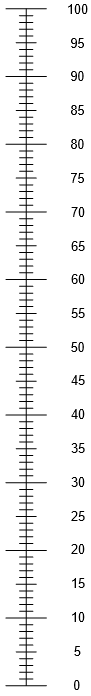 Please mark an X on the scale to indicate how your health is TODAY.Now, write the number you marked on the scale in the box below.Admission DateDischarge DateReason for AdmissionDD-MMM-YYYYDD-MMM-YYYY Ongoing Hospitalization due to the progression of COVID-19 (defined as worsening of viral pneumonia) or complications related to COVID-19 Hospitalization for any other cause, specify: _______DD-MMM-YYYYDD-MMM-YYYY Ongoing Hospitalization due to the progression of COVID-19 (defined as worsening of viral pneumonia) or complications related to COVID-19 Hospitalization for any other cause, specify: _______Add columns as needed. Symptom (please describe each symptom on a new row):In the last 7 days, what was the severity of this symptom at its worst?In the last 7 days, what was the severity of this symptom at its worst?In the last 7 days, what was the severity of this symptom at its worst?For example:BruisingFor example:Bruising1 – Mild2 – Moderate3 – Severe1 – Mild2 – Moderate3 – Severe1 – Mild2 – Moderate3 – SevereMOBILITYI have no problems in walking aboutI have slight problems in walking aboutI have moderate problems in walking aboutI have severe problems in walking aboutI am unable to walk aboutSELF-CAREI have no problems washing or dressing myselfI have slight problems washing or dressing myselfI have moderate problems washing or dressing myselfI have severe problems washing or dressing myselfI am unable to wash or dress myselfUSUAL ACTIVITIES (e.g., work, study, housework, family or leisure activities)I have no problems doing my usual activitiesI have slight problems doing my usual activitiesI have moderate problems doing my usual activitiesI have severe problems doing my usual activitiesI am unable to do my usual activitiesPAIN / DISCOMFORTI have no pain or discomfortI have slight pain or discomfortI have moderate pain or discomfortI have severe pain or discomfortI have extreme pain or discomfortANXIETY / DEPRESSIONI am not anxious or depressedI am slightly anxious or depressedI am moderately anxious or depressedI am severely anxious or depressedI am extremely anxious or depressed